Holy Cross PE days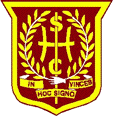 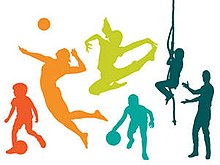 Children should now come to school wearing their PE kit on their PE days. All PE is outside at present so a zipper, joggies/leggings would be a good idea, especially as the weather gets colder. PE will also take place in light/moderate rain and we’ll encourage the children to put on jackets if this is the case. PE days are as follows: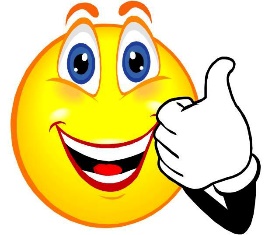 Class TeacherPE daysP1H Mrs McCannTuesdays and ThursdaysP1C Mrs Paton/Mrs O’NeillMondays and FridaysP2 Mrs AndersonThursdays and FridaysP3/2 Mrs MoranTuesdays and ThursdaysP3 Mrs LewisTuesdays and FridaysP4Mrs Pattoni/Mrs McFarlaneTuesdays and ThursdaysP4CMrs MckennaTuesdays and ThursdaysP5HMiss FitzgeraldMondays and FridaysP5CMr WoodsMondays and FridaysP6HMiss CampbellWednesdays and ThursdaysP6CMissMcDonaldWednesdays and ThursdaysP7HMrs LalleyTuesdays and FridaysP7CMrs DooganTuesdays and Fridays